Приложение к приказу от 04.07.2023 № 6^УТВЕРЖДАЮПредседатель Ассоциации союзов писателей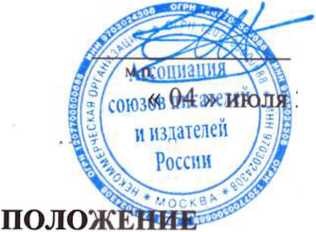 о конкурсе на участие в Литературной (писательской) резиденции,
расположенной в Уральском федеральном округе (2 сессия заезда)Общие положенияНастоящее Положение определяет цели, порядок организации и проведения Конкурса на участие в проекте «Литературные резиденции», условия участия в Конкурсе, а также порядок рассмотрения заявок и определения победителей Конкурса.Конкурс проводится на принципах гласности (открытости), добровольности участия, равенства Участников Конкурса, независимости экспертизы заявок Участников, объективности оценки, взаимной ответственности Участников и организаторов Конкурса.Организатором Конкурса является Ассоциация союзов писателей и издателей России (далее - Организатор).Генеральным партнёром проекта «Литературные резиденции» во второй сессии в Уральском федеральном округе выступает Издательство «МИФ».Информация о Конкурсе и его результатах размещается на официальном сайте Организатора Конкурса https://aspi-russia.ru.Миссия, цели и задачи КонкурсаЦель Конкурса - выявление и поддержка талантов в области литературного творчества.Задачи Конкурса:активизация литературного процесса в регионах России;создание условий для плодотворной творческой деятельности писателей;популяризация литературного творчества;установление и укрепление связей внутри литературного сообщества.Порядок участия в КонкурсеДля участия в Конкурсе приглашаются граждане Российской Федерации в возрасте от 18 лет.Участник, вне зависимости от места проживания, подает заявку на участие в Литературной резиденции, расположенной в Уральском федеральном округе, Челябинской обл., в г. Миасс.Дата начала и сроки проведения Конкурса объявляются Организатором на странице Конкурса на сайте https://aspi-russia.ru:04 июля 2023 года - объявление Конкурса;до 04 августа 2023 года - сбор заявок (отборочный этап);до 22 августа 2023 года - подведение итогов конкурса (основной этап);с 10 по 30 сентября 2023 года - очные мероприятия резиденции (финальный этап).Для участия в Конкурсе необходимо предоставить отрывок из творческой работы в стадии готовности не менее 30% в следующих номинациях:современная проза (объёмом от 10 тыс. знаков до 20 тыс. знаков);молодежная проза (фэнтези, романтика, 16+) (объёмом от 10 тыс. знаков до 20 тыс. знаков);региональная проза, раскрывающая культурное своеобразие регионов нашей страны (объёмом от 10 тыс. знаков до 20 тыс. знаков).Для участия в Конкурсе необходимо пройти регистрацию на официальном интернет-сайте Конкурса https://aspi-russia.ru, заполнить онлайн- заявку и прикрепить к заявочному полю тексты конкурсных материалов:заполненная заявка на участие, согласно Приложению № 1 к настоящему Положению (в формате word и pdf или jpg);отрывок из творческой работы в финальной стадии готовности (в формате word), ранее не опубликованной;мотивационное письмо об участии в резиденции (в формате word или pdf);синопсис творческой работы (в формате word и pdf);согласие на обработку персональных данных с личной подписью Участника, согласно Приложению № 2 к настоящему Положению (в формате pdf или jpg);Оформленная заявка рекомендованного образца по умолчанию подтверждает: ознакомление Участника с настоящим Положением и добровольное согласие на сбор, хранение, использование, распространение (передачу) и публикацию персональных данных Участника, а также результатов Конкурса, работ Участника, в том числе в сети Интернет. Оформленная заявка подтверждается личной подписью Участника.Все предоставленные Участником документы подлежат проверке Организатором Конкурса на достоверность указанных данных.В случае направления неполного пакета документов Участник снимается с участия в Конкурсе.В случае нарушения правил проведения Конкурса Организатор может отказать Участнику в дальнейшем участии в Конкурсе.На Конкурс не допускаются работы, в содержании которых присутствуют аспекты, нарушающие законодательство Российской Федерации. На Конкурс не допускаются произведения, содержащие ненормативную лексику, призывы политического, религиозного или экстремистского характера, пропаганду употребления (распространения) алкогольных напитков, табачных изделий, наркотических и психотропных веществ, нарушающие нормы морали и нравственности.Порядок проведения конкурсного отбораПоступающие на Конкурс заявки оцениваются отборочной комиссией.Участник не имеет права оказывать какое-либо воздействие на представителей отборочной комиссии, результаты Конкурса и процедуру его проведения.Оценка творческих заданий производится по балльно-рейтинговой системе в соответствии с критериями, указанными в Приложении № 3 к настоящему Положению.Подведение итогов Конкурса осуществляется по сумме баллов в рейтинговой системе.Победителями Конкурса становятся Участники, набравшие наибольшее количество баллов.Организатор Конкурса оставляет за собой право не сообщать о причинах отказа, а также не публиковать список не прошедших конкурсный отбор Участников.Результаты КонкурсаРешение отборочной комиссии Конкурса оформляется протоколом, включающим сводную информацию об итогах и победителях Конкурса и утверждается Председателем Ассоциации.Отборочная комиссия определяет 6 победителей для установленной сессии заезда в Резиденцию.Результаты конкурсного отбора окончательные и пересмотру не подлежат.Победители Конкурса получают право на размещение в Резиденции сроком на 21 календарный день с 10 по 30 сентября 2023 года.Результаты Конкурса проекта «Литературные резиденции» публикуются на сайте Организатора Конкурса в срок не позднее 15 календарных дней с момента принятия решения.Победители Конкурса проекта «Литературные резиденции» получают письма-подтверждения в срок не позднее 10 рабочих дней со дня публикации итогов Конкурса.В адрес Участника направляется информационное письмо о порядке подготовки необходимых документов для участия в Литературной резиденции.Победителям Конкурса необходимо в срок не позднее 3 дней со дня публикации итогов Конкурса отправить на адрес электронной почты resi- disk@yandex.ru письмо, подтверждающее готовность принять участие в проекте «Литературные резиденции» в указанные сроки.В случае возникновения обстоятельств, препятствующих победителю Конкурса принять участие в проекте «Литературные резиденции», необходимо в обязательном порядке известить об этом Организатора не позднее 3 дней после размещения результатов Конкурса на сайте. Перенос участия победителя Конкурса на последующие Конкурсы в Литературные резиденции невозможен. Денежный эквивалент стоимости участия в проекте «Литературные резиденции» не выплачивается и не компенсируется.В случае отказа от размещения в Литературной резиденции одного из прошедших конкурсный отбор Участников Организатор передает право на размещение следующему по рейтинговому списку Участнику.В случае отказа от размещения в Литературной резиденции либо иных обстоятельств, препятствующих победителю Конкурса принять участие в проекте «Литературные резиденции», денежный эквивалент стоимости не выплачивается и не компенсируется.Условия участия победителей Конкурса в проекте «Литературные резиденции»Победителям Конкурса предоставляется возможность участия в качестве Резидентов в проекте «Литературные резиденции».Организатор Конкурса берет на себя расходы на:одноместное проживание Резидента в Резиденции в течение 21 календарного дня,трехразовое питание,организацию трансфера до Резиденции и обратно,организацию творческих встреч с читателями,проведение информационной кампании, освещающей проект «Литературные резиденции» в СМИ.Для участия в Литературной резиденции в качестве Резидента победитель Конкурса дает свое согласие на:присутствие в Резиденции в течение всего срока участия в проекте «Литературные резиденции»;проведение публичных мероприятий в течение срока пребывания в Резиденции (творческие встречи в различных формах, по усмотрению Резидента: презентации авторских произведений, проведение мастер-классов, семинаров, бесед с читателями);предоставление доработанной в Резиденции творческой работы в отборочную комиссию для рассмотрения возможности публикации в издательстве-партнёре;Лучшие работы из отобранных для участия в проекте «Литературные резиденции» могут быть опубликованы генеральным партнёром сессии, Издательством «МИФ».ЗАЯВКА-АНКЕТАЗаполненная онлайн-заявка и тексты конкурсных материалов прикрепляются к заявочному 	полю на сайте https://aspi-russia.ru.		Отправляя заявку-анкету подтверждаю, что ознакомлен и принимаю все пункты Положения «О конкурсе на участие в Литературной (писательской) резиденции в Уральском федеральном округе», а также согласен на обработку персональных данных.Ф.И.О. и подпись лица, направившего заявку	Организатор Конкурса оставляет за собой право проверить достоверность указанной информации и отказать в участии в Конкурсе.Согласие
на обработку персональных данныхЯ, , проживающий-ая) по адресу:	2	• паспортсерия:	, номер , выданный						, в соответствии с Федеральным законом от 27.07.2006 №152-ФЗ «О персональных данных», в рамках проведения конкурса на участие в Литературной (писательской) резиденции, даю согласие Ассоциации союзов писателей и издателей России (ОГРН 1207700500688; ИНН 9703024308; адрес: 121069. Россия, г.Москва, Муниципальный округ Пресненский вн. тер.г., Поварская ул., д. 52/55, стр.1) (далее - Оператор/Организатор конкурса) на обработку моих персональных данных, а именно: фамилия, имя, отчество, год, месяц, дата и место рождения, адрес регистрации поместу жительства (пребывания), паспорт (серия, номер, дата выдачи, кем выдан), реквизиты счета, открытого в кредитной организации, СНИЛС, ИНН, и разрешаю использовать свой голос, внешний облик, изображение или образ (статическое изображение, фотографии или видео) и прочих данных, с целью:формирования и обработки заявки на участие в конкурсе проекта «Литературные резиденции»,рассмотрение конкурсных материалов,ведение статистической и аналитической отчетности,публикации на официальном сайте Оператора/Организатора конкурса результатов конкурса,иных действий, связанных с вышеуказанными целями.Обработка вышеуказанных персональных данных будет осуществляться с использованием, а также без использования средств автоматизации, включая сбор, систематизацию, накопление, хранение, уточнение (обновление, изменение), получение от третьих лиц, распространение и уничтожение.Согласие вступает в силу со дня его подписания и действует до истечения сроков хранения соответствующей информации или документов, содержащих указанную информацию, определяемых в соответствии с законодательством Российской Федерации или до дня отзыва в письменной форме.Согласие может быть отозвано мною в любое время на основании моего письменного заявления.«	»2023 г.подпись	Ф.И.О.1.Ф.И.О. (полностью)Заполняется онлайн на сайте в заявке2.Дата рожденияЗаполняется онлайн на сайте в заявке3.ГражданствоЗаполняется онлайн на сайте в заявке4.Серия и номер паспортаЗаполняется онлайн на сайте в заявке5.Город, районЗаполняется онлайн на сайте в заявке6.Адрес места жительстваЗаполняется онлайн на сайте в заявке7.ОбразованиеЗаполняется онлайн на сайте в заявке8.Место работыЗаполняется онлайн на сайте в заявке9.Список публикацийЗаполняется онлайн на сайте в заявке10.Опыт участия в других конкурсахЗаполняется онлайн на сайте в заявке11.Название произведенияЗаполняется онлайн на сайте в заявке12.Жанр произведенияЗаполняется онлайн на сайте в заявке13.ТелефонЗаполняется онлайн на сайте в заявке14.Электронная почтаЗаполняется онлайн на сайте в заявке15.Страницы в социальных сетяхЗаполняется онлайн на сайте в заявке16.Отрывок произведения в стадии готовности не менее 30% (в формате word), ранее не опубликованногоНаправляется отдельным файлом (Название файла «Творческая работа и ФИО»)17.Синопсис произведения, планируемого к доработке в РезиденцииНаправляется отдельным файлом (Название файла «Синопсис ФИО»)18.Мотивационное письмо о желании принять участие в Литературной резиденцииНаправляется отдельным файлом (Название файла «Мотивационное письмо ФИО»)19.Согласие на обработку персональных данныхПодтверждается онлайн 7№Критериймаксимальное количество баллов 1-101.Выбранная тема (максимальный балл подтверждает актуальность, востребованность выбранной темы, соответствие актуальным литературным трендам).1-103.Проработанность сюжета (максимальный балл получают произведения, в которых соблюдена связность повествования, присутствует высокая динамика развития действия, ход событий логично проистекает из развития основного конфликта, персонажи в ходе сюжета изменяются. Сюжет должен содержать повороты и перипетии, которые не разрушают его, а работают на его последовательное развертывание).1-104.Литературный слог и грамотность (максимальный балл получают произведения, написанные с высокой степенью литературности языка, правильностью употребления слов, оборотов, семантикой, с соблюдением грамматических норм).1-105.Замысел (максимальный балл присуждается произведениям, в которых присутствует высокая самобытность, неповторимость эстетического объекта и субъекта, проявляющаяся в богатстве и своеобразии содержания и формы).1-106.Потенциал творческой работы или отрывка из будущего произведения (при наличии) (максимальный балл получают произведения, наиболее интересные для дальнейших публикаций).1-10^Максимальное количество баллов ^50^Максимальное количество баллов ^50^Максимальное количество баллов ^50